ДВАДЦАТЬ ВОСЬМОЕ ЗАСЕДАНИЕ СОБРАНИЯ ДЕПУТАТОВ БАТЫРЕВСКОГО МУНИЦИПАЛЬНОГО ОКРУГА ПЕРВОГО  СОЗЫВАОб утверждении правил землепользования и застройки Батыревского муниципального округа Чувашской РеспубликиВ соответствии со статьей 32 Градостроительного кодекса Российской Федерации, Федеральным законом от 6 октября 2003 года № 131-ФЗ «Об общих принципах организации местного самоуправления в Российской Федерации», Уставом Батыревского муниципального округа Чувашской Республики, протоколами  публичных слушаний и заключением о результатах публичных слушаний от 23.05.2024 по проекту  Правил землепользования и застройки Батыревского муниципального округа Чувашской Республики СОБРАНИЕ ДЕПУТАТОВ БАТЫРЕВСКОГО МУНИЦИПАЛЬНОГО ОКРУГА ЧУВАШСКОЙ РЕСПУБЛИКИ РЕШИЛО:1. Утвердить правила землепользования и застройки Батыревского  муниципального округа Чувашской Республики в составе:1.1. Текстовая часть (Приложение №1);1.2. Карта градостроительного зонирования (Приложение №2);1.3. Карта границ зон с особыми условиями использования территории (Приложение №3).2. Признать утратившими силу:решение Собрания депутатов Алманчиковского сельского поселения Батыревского района Чувашской Республики от 09.10.2018 № 1 «Об утверждении Правил землепользования и застройки Алманчиковского сельского поселения Батыревского района Чувашской Республики»;решение Собрания депутатов  Алманчиковского сельского поселения Батыревского района Чувашской Республики от 19.08.2019 № 1 «О внесении изменений в решение Собрания депутатов Алманчиковского сельского поселения Батыревского района Чувашской Республики от 09.10.2018 № 1 «Об утверждении Правил землепользования и застройки Алманчиковского сельского поселения Батыревского района Чувашской Республики»;решение Собрания депутатов Алманчиковского сельского поселения Батыревского района Чувашской Республики от 25.11.2021 № 2 «О внесении изменений в решение Собрания депутатов Алманчиковского сельского поселения Батыревского района Чувашской Республики от 09.10.2018 № 1 «Об утверждении Правил землепользования и застройки Алманчиковского сельского поселения Батыревского района Чувашской Республики»;решение Собрания депутатов Алманчиковского сельского поселения Батыревского района Чувашской Республики от 31.09.2022 № 2 «О внесении изменений в решение Собрания депутатов Алманчиковского сельского поселения Батыревского района Чувашской Республики от 09.10.2018 № 1 «Об утверждении Правил землепользования и застройки Алманчиковского сельского поселения Батыревского района Чувашской Республики»;решение Собрания Депутатов Балабаш-Баишевского сельского поселения Батыревского района Чувашской Республики от 29.12.2016 №48 «Об утверждении правил землепользования и застройки Балабаш-Баишевского сельского поселения Батыревского района Чувашской Республики»;решение Собрания Депутатов Балабаш-Баишевского сельского поселения Батыревского района Чувашской Республики от 16.09.2022 №54 «О внесении изменений в правила землепользования и застройки Балабаш-Баишевского сельского поселения Батыревского района Чувашской Республики, утвержденные решением Собрания депутатов Балабаш-Баишевского сельского поселения Батыревского района Чувашской Республики от 29.12.2016 №48»;решение Собрания депутатов Батыревского сельского поселения Батыревского района Чувашской Республики от 11.09.2020 №42/3 «Об утверждении Правил землепользования и застройки Батыревского сельского поселения Батыревского района Чувашской Республики»;решение Собрания депутатов Батыревского сельского поселения Батыревского района Чувашской Республики   от 30.03.2021 г. № 7/4 «О внесении изменений в Правила землепользования и застройки Батыревского сельского поселения, утвержденные Решением Собрания депутатов Батыревского сельского поселения от 11.09.2020 г. № 42/3»;решение Собрания депутатов Батыревского сельского поселения Батыревского района Чувашской Республики   от 17.12.2021 г. №13/4 «О внесении изменений в Правила землепользования и застройки Батыревского сельского поселения, утвержденные Решением Собрания депутатов Батыревского сельского поселения от 11.09.2020 г. № 42/3»;решение Собрания депутатов Батыревского сельского поселения Батыревского района Чувашской Республики   от 23.09.2022  №18/3 «О внесении изменений в решение Собрание депутатов Батыревского сельского поселения от 11.09.2020 №42/3 «Об утверждении Правил землепользования и застройки Батыревского сельского поселения Батыревского района Чувашской Республики»;решение Собрания депутатов Бахтигильдинского сельского поселения Батыревского района Чувашской Республики от 02.04.2020 № 1 «Об утверждении Правил землепользования и застройки Бахтигильдинского сельского поселения»;решение Собрания депутатов Бахтигильдинского сельского поселения Батыревского района Чувашской Республики от 27.05.2021 № 1 «О внесении изменений в решение Собрания депутатов Бахтигильдинского сельского поселения от 02.04.2020 № 1 «Об утверждении Правил землепользования и застройки Бахтигильдинского сельского поселения»;решение Собрания депутатов Бахтигильдинского сельского поселения Батыревского района Чувашской Республики от 22.06.2021 № 2 «О внесении изменений в решение Собрания депутатов Бахтигильдинского сельского поселения от 02.04.2020 № 1 «Об утверждении Правил землепользования и застройки Бахтигильдинского сельского поселения»;решение Собрания депутатов Бахтигильдинского сельского поселения Батыревского района Чувашской Республики от 07.05.2022 г № 1 «О внесении изменений в решение Собрания депутатов Бахтигильдинского сельского поселения от 02.04.2020 № 1 «Об утверждении Правил землепользования и застройки Бахтигильдинского сельского поселения»;решение Собрания депутатов Большечеменевского сельского поселения Батыревского района Чувашской Республики от 16.07.2021 г. № 1 «Об утверждении Правил землепользования и застройки Большечеменевского сельского поселения Батыревского района Чувашской Республики»; решение Собрания депутатов Большечеменевского сельского поселения Батыревского района Чувашской Республики от 22.09.2022 г. № 2 «О внесении изменений в решение Собрания депутатов Большечеменевского сельского поселения Батыревского района Чувашской Республики от 16.07.2021 № 1 «Об утверждении Правил землепользования и застройки Большечеменевского сельского поселения Батыревского района Чувашской Республики»; решение Собрания депутатов  Бикшикского сельского поселения Батыревского района Чувашской Республики от 24.10.2018 № 1  «Об утверждении Правил землепользования и застройки Бикшикского сельского поселения Батыревского района Чувашской Республики»;решение Собрания депутатов  Бикшикского сельского поселения Батыревского района Чувашской Республики от 17.03.2020 № 1 О внесении изменений в решение собрания депутатов Бикшикского сельского поселения  от 24 октября 2018 № 1  «Об утверждении Правил землепользования и застройки Бикшикского сельского поселения Батыревского района Чувашской Республики»;решение Собрания депутатов  Бикшикского сельского поселения Батыревского района Чувашской Республики от 29.09.2021 г.  № 1  «О внесении изменений в Правила землепользования  и застройки Бикшикского сельского поселения, утверждённые решением Собрания  депутатов Бикшикского сельского поселения  от 24.10.2018 № 1»;решение Собрания депутатов  Бикшикского сельского поселения Батыревского района Чувашской Республики от 20.04.2022 г.  № 1 «О внесении изменений в Правила землепользования  и застройки Бикшикского сельского поселения, утверждённые решением Собрания  депутатов Бикшикского сельского поселения  от 24.10.2018 № 1»;решение Собрания депутатов Долгоостровского сельского поселения Батыревского района Чувашской Республики от 29.12.2016 № 6 «Об утверждении Правил землепользования и застройки Долгоостровского сельского поселения Батыревского района Чувашской Республики»;решение Собрания депутатов Долгоостровского сельского поселения Батыревского района Чувашской Республики от 28.09.2017 № 2  «О   внесении изменений в решение Собрания депутатов Долгоостровского сельского поселения от 29.12.2016 №1 «Об утверждений Правил землепользования и застройки Долгоостровского сельского поселения Батыревского района Чувашской Республики»;решение Собрания депутатов Долгоостровского сельского поселения Батыревского района Чувашской Республики от 06.05.2019 № 1  «О   внесении изменений в решение Собрания депутатов Долгоостровского сельского поселения от 29.12.2016г. №1 «Об утверждений Правил землепользования и застройки Долгоостровского сельского поселения Батыревского района Чувашской Республики»;решение Собрания депутатов Долгоостровского сельского поселения Батыревского района Чувашской Республики от 04.02.2021 № 1  «О   внесении изменений в решение Собрания депутатов Долгоостровского сельского поселения от 29.12.2016г. №1 «Об утверждений Правил землепользования и застройки Долгоостровского сельского поселения Батыревского района Чувашской Республики»;решение Собрания депутатов Долгоостровского сельского поселения Батыревского района Чувашской Республики от 25.08.2021 № 4  «О   внесении изменений в решение Собрания депутатов Долгоостровского сельского поселения от 29.12.2016г. №1 «Об утверждений Правил землепользования и застройки Долгоостровского сельского поселения Батыревского района Чувашской Республики»;решение Собрания депутатов Долгоостровского сельского поселения Батыревского района Чувашской Республики от 22.09.2022 № 2  «О   внесении изменений в решение Собрания депутатов Долгоостровского сельского поселения от 29.12.2016 №1 «Об утверждений Правил землепользования и застройки Долгоостровского сельского поселения Батыревского района Чувашской Республики»;решение Собрания депутатов Кзыл-Чишминского сельского поселения Батыревского района Чувашской Республики от 29.10.2018 № 1 «Об утверждении Правил землепользования и застройки Кзыл-Чишминского сельского поселения Батыревского района Чувашской Республики»;решение Собрания депутатов Кзыл-Чишминского сельского поселения Батыревского района Чувашской Республики от 19.12.2019 № 5 «О внесении изменений в решение Собрания депутатов Кзыл-Чишминского сельского поселения Батыревского района Чувашской Республики от 29 октября 2018 № 1 «Об утверждении Правил землепользования и застройки Кзыл-Чишминского сельского поселения Батыревского района Чувашской Республики»;решение Собрания депутатов Кзыл-Чишминского сельского поселения Батыревского района Чувашской Республики от 24.08.2021 № 2 «О внесении изменений в решение Собрания депутатов Кзыл-Чишминского сельского поселения Батыревского района Чувашской Республики от 29.10.2018 № 1 «Об утверждении Правил землепользования и застройки Кзыл-Чишминского сельского поселения Батыревского района Чувашской Республики»;решение Собрания депутатов Кзыл-Чишминского сельского поселения Батыревского района Чувашской Республики от 08.07.2022 № 1 «О внесении изменений в решение Собрания депутатов Кзыл-Чишминского сельского поселения Батыревского района Чувашской Республики от 29 октября 2018 года № 1 «Об утверждении Правил землепользования и застройки Кзыл-Чишминского сельского поселения Батыревского района Чувашской Республики»;решение Собрания депутатов Кзыл-Чишминского сельского поселения Батыревского района Чувашской Республики от 22.09.2022 № 1 «О внесении изменений в решение Собрания депутатов Кзыл-Чишминского сельского поселения Батыревского района Чувашской Республики от 29 октября 2018 года № 1 «Об утверждении Правил землепользования и застройки Кзыл-Чишминского сельского поселения Батыревского района Чувашской Республики»;решение Собрания депутатов Новоахпердинского сельского поселения Батыревского района Чувашской Республики от 22.09.2022 г. № 1 «Об утверждении Правил землепользования и застройки Новоахпердинского сельского поселения Батыревского района Чувашской Республики»;решение Собрания депутатов Норваш-Шигалинского сельского поселения Батыревского района Чувашской Республики от 30.12.2016 № 01/10 «Об утверждении Правил землепользования и застройки Норваш-Шигалинского сельского поселения Батыревского района Чувашской Республики»;решение Собрания депутатов Норваш-Шигалинского сельского поселения Батыревского района Чувашской Республики от 26.09.2017 № 03/15 «О внесении изменений в Решение  Собрания депутатов  от 30.12.2016 № 01/10 «Об утверждении Правил землепользования и застройки Норваш-Шигалинского сельского поселения Батыревского района Чувашской Республики»;решение Собрания депутатов Норваш-Шигалинского сельского поселения Батыревского района Чувашской Республики от 05.02.2021 № 03/05 «О внесении изменений в Решение  Собрания депутатов  от 30.12.2016 № 01/10 «Об утверждении Правил землепользования и застройки Норваш-Шигалинского сельского поселения Батыревского района Чувашской Республики»;решение Собрания депутатов Норваш-Шигалинского сельского поселения Батыревского района Чувашской Республики от 09.07.2021 № 01/08 «О внесении изменений в Решение  Собрания депутатов  от 30.12.2016 № 01/10 «Об утверждении Правил землепользования и застройки Норваш-Шигалинского сельского поселения Батыревского района Чувашской Республики»;  	решение Собрания депутатов Норваш-Шигалинского сельского поселения Батыревского района Чувашской Республики от 23.09.2022 № 02/17 «О внесении изменений в Решение  Собрания депутатов  от 30.12.2016 № 01/10 «Об утверждении Правил землепользования и застройки Норваш-Шигалинского сельского поселения Батыревского района Чувашской Республики»;решение Собрания депутатов Первомайского сельского поселения Батыревского района Чувашской Республики от 18.10.2021 № 1 «Об утверждении Правил землепользования и застройки Первомайского сельского поселения Батыревского района Чувашской Республики»;решение Собрания депутатов Сигачинского сельского поселения Батыревского района Чувашской Республики от 19.01.2022 № 2 «Об утверждении  Правил землепользования и застройки Сигачинского сельского поселения Батыревского района Чувашской Республики»;решение Собрания депутатов Сугутского сельского поселения Батыревского района Чувашской Республики от 06.10.2021 № 01 «Об утверждении  Правил землепользования и застройки Сугутского сельского поселения Батыревского района Чувашской Республики»;решение Собрания депутатов Сугутского сельского поселения Батыревского района Чувашской Республики от 22.09.2022 № 3 «О внесении изменений в решение Собрания депутатов Сугутского сельского поселения Батыревского района Чувашской Республики от 06.10.2021 № 01 «Об утверждении  Правил землепользования и застройки Сугутского сельского поселения Батыревского района Чувашской Республики»;решение Собрания депутатов Тарханского сельского поселения Батыревского района Чувашской Республики от 22.09.2022 № 2 «Об утверждении Правил землепользования и застройки Тарханского сельского поселения Батыревского района Чувашской Республики»;решение Собрания депутатов Татарско-Сугутского сельского поселения Батыревского района Чувашской Республики от  26.12.2016 №1 «Об утверждении Правил землепользования и застройки Татарско-Сугутского сельского поселения Батыревского района Чувашской Республики»;решение Собрания депутатов Татарско-Сугутского сельского поселения Батыревского района Чувашской Республики от 25.12.2017 №2 «О внесении изменений в Правила землепользования и застройки Татарско-Сугутского сельского поселения Батыревского района Чувашской Республики»;решение Собрания депутатов Татарско-Сугутского сельского поселения Батыревского района Чувашской Республики от 17.07.2018 №1 «О внесении изменений в Правила землепользования и застройки Татарско-Сугутского сельского поселения Батыревского района Чувашской Республики»;решение Собрания депутатов Татарско-Сугутского сельского поселения Батыревского района Чувашской Республики от 25.06.2019 №1 «О внесении изменений в Правила землепользования и застройки Татарско-Сугутского сельского поселения Батыревского района Чувашской Республики»;решение Собрания депутатов Татарско-Сугутского сельского поселения Батыревского района Чувашской Республики от 25.08.2021 №2 «О внесении изменений в решение Собрания депутатов Татарско-Сугутского сельского поселения Батыревского района Чувашской Республики от 26.12.2016 №1 «Об утверждении Правил землепользования и застройки Татарско-Сугутского сельского поселения Батыревского района Чувашской Республики»;решение Собрания депутатов Татарско-Сугутского сельского поселения Батыревского района Чувашской Республики от 29.08.2022г №1 «О внесении изменений в Правила землепользования и застройки Татарско-Сугутского сельского поселения Батыревского района Чувашской Республики, утвержденные решением Собрания депутатов Татарско-Сугутского сельского поселения Батыревского района Чувашской Республики от 26.12.2016 №1»;решение Собрания депутатов Тойсинского сельского поселения Батыревского района Чувашской Республики №4 от 08.10.2021 «Об утверждении Правил землепользования и застройки Тойсинского сельского поселения Батыревского района Чувашской Республики»;решение Собрания депутатов Тойсинского сельского поселения Батыревского района Чувашской Республики №5 от 16.09.2022 «О внесении изменений в решение Собрания депутатов Тойсинского сельского поселения от 21.05.2021 №1 «Об утверждении Правил землепользования и застройки Тойсинского сельского поселения Батыревского района Чувашской Республики»;решение Собрания депутатов Тойсинского сельского поселения Батыревского района Чувашской Республики  №7 от 16.09.2022 «О внесении изменений в решение Собрания депутатов Тойсинского сельского поселения от 21.05.2021 №1 «Об утверждении Правил землепользования и застройки Тойсинского сельского поселения Батыревского района Чувашской Республики»; решение Собрания депутатов Туруновского сельского поселения Батыревского района Чувашской Республики от 23.09.2022 № 01 «Об утверждении Правил землепользования и застройки Туруновского сельского поселения Батыревского района Чувашской Республики»;решение Собрания депутатов Шаймурзинского сельского поселения Батыревского района Чувашской Республики от 28.12.2016 № 01 «Об утверждении Правил землепользования и застройки Шаймурзинского сельского поселения Батыревского района Чувашской Республики»;решение Собрания депутатов Шаймурзинского сельского поселения Батыревского района Чувашской Республики от 02.09.2020 № 01 «О внесении изменений в Правила землепользования и застройки Шаймурзинского сельского поселения Батыревского района Чувашской Республики, утвержденные решением Собрания депутатов Шаймурзинского сельского поселения Батыревского района от 28.12.2016 № 01»;решение Собрания депутатов Шаймурзинского сельского поселения Батыревского района Чувашской Республики от 17.12.2021 № 01 «О внесении изменений в Правила землепользования и застройки Шаймурзинского сельского поселения Батыревского района Чувашской Республики, утвержденные решением Собрания депутатов Шаймурзинского сельского поселения Батыревского района от 28.12.2016 № 01»;решение Собрания депутатов Шаймурзинского сельского поселения Батыревского района Чувашской Республики от 07.09.2022 № 03 «О внесении изменений в Правила землепользования и застройки Шаймурзинского сельского поселения Батыревского района Чувашской Республики, утвержденные решением Собрания депутатов Шаймурзинского сельского поселения Батыревского района от 28.12.2016 № 01»;решение Собрания депутатов Шыгырданского сельского поселения Батыревского района Чувашской Республики от 24.10.2018 №01 «Об утверждении Правил землепользования и застройки Шыгырданского сельского поселения Батыревского района Чувашской Республики»;решение Собрания депутатов Шыгырданского сельского поселения Батыревского района Чувашской Республики от 19.12.2019 № 04 «О внесении изменений в решение Собрания депутатов Шыгырданского сельского поселения Батыревского района Чувашской Республики от 24.10.2018 №01 «Об утверждении Правил землепользования и застройки Шыгырданского сельского поселения Батыревского района Чувашской Республики»;решение Собрания депутатов Шыгырданского сельского поселения Батыревского района Чувашской Республики от 27.07.2020 № 01 «О внесении изменений в Правила землепользования и застройки Шыгырданского сельского поселения Батыревского района Чувашской Республики, утвержденные решением Собрания депутатов Шыгырданского сельского поселения Батыревского района Чувашской Республики от 24.10.2018 №01»;решение Собрания депутатов Шыгырданского сельского поселения Батыревского района Чувашской Республики от 30.03.2021 № 02 «О внесении изменений в Правила землепользования и застройки Шыгырданского сельского поселения Батыревского района Чувашской Республики, утвержденные решением Собрания депутатов Шыгырданского сельского поселения Батыревского района Чувашской Республики от 24.10.2018 №01»;решение Собрания депутатов Шыгырданского сельского поселения Батыревского района Чувашской Республики от 25.05.2022№03  «О внесении изменений в Правила землепользования и застройки Шыгырданского сельского поселения Батыревского района Чувашской Республики, утвержденные решением Собрания депутатов Шыгырданского сельского поселения Батыревского района Чувашской Республики от 24.10.2018 №01»;решение Собрания депутатов Шыгырданского сельского поселения Батыревского района Чувашской Республики от 09.09.2022 №03 «О внесении изменений в Правила землепользования и застройки Шыгырданского сельского поселения Батыревского района Чувашской Республики, утвержденные решением Собрания депутатов Шыгырданского сельского поселения Батыревского района Чувашской Республики от 24.10.2018 №01»;решение Собрания депутатов Батыревского муниципального округа Чувашской Республики от 31.05.2023 № 14/2 «О внесении изменений в Правила землепользования и застройки Шыгырданского сельского поселения Батыревского района Чувашской Республики, утвержденные решением Собрания депутатов Шыгырданского сельского поселения Батыревского района Чувашской Республики от 24.10.2018 №01»;решение Собрания депутатов Батыревского муниципального округа Чувашской Республики от 06.07.2023 №16/2 «О внесении изменений в Правила землепользования и застройки Шыгырданского сельского поселения Батыревского района Чувашской Республики, утвержденные решением Собрания депутатов Шыгырданского сельского поселения Батыревского района Чувашской Республики от 24.10.2018 №01».3. Опубликовать настоящее постановление в периодическом печатном издании «Вестник Батыревского муниципального округа» и разместить на официальном сайте Батыревского муниципального округа Чувашской Республики в информационно-телекоммуникационной сети «Интернет».4. Настоящее решение вступает в силу после его официального опубликования.Глава Батыревского муниципальногоокруга Чувашской Республики                                                              Р.В. СеливановПредседатель Собрания депутатовБатыревского муниципального округаЧувашской Республики				                     	    Н.А. Тинюков           ЧĂВАШ  РЕСПУБЛИКИПАТĂРЬЕЛ                                     МУНИЦИПАЛЛĂ ОКРУГĔНПĔРРЕМĔШ СУЙЛАВРИДЕПУТАТСЕН ПУХĂВĔ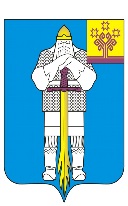 ЧУВАШСКАЯ  РЕСПУБЛИКАСОБРАНИЕ ДЕПУТАТОВБАТЫРЕВСКОГОМУНИЦИПАЛЬНОГО ОКРУГАПЕРВОГО СОЗЫВАЙЫШĂНУ28.05.2024 ç.,  №28//2Патăрьел ялěРЕШЕНИЕ28.05.2024 г. №28/2село Батырево